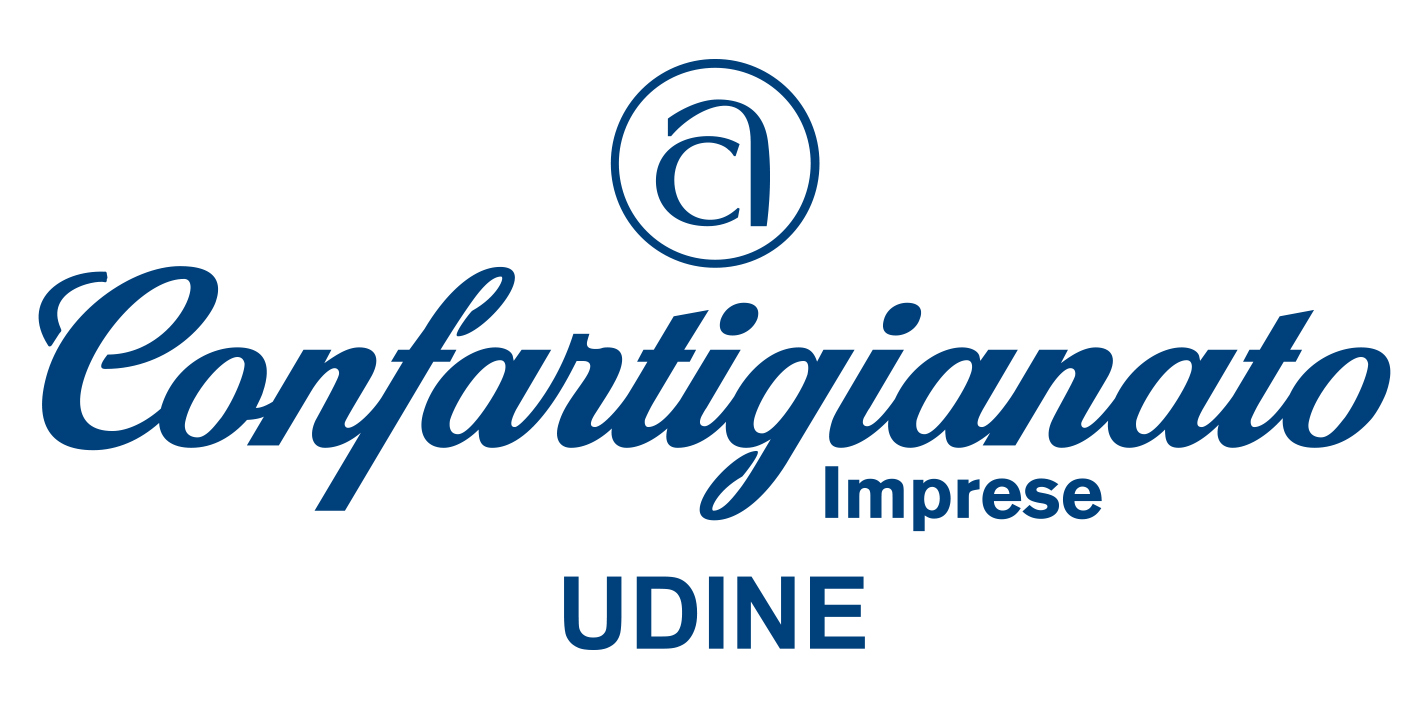 a cura dell’Ufficio Lavoro e Relazioni SindacaliCircolare informativa interna Nr. 56 /kd/20Settore: INCENTIVI AL’OCCUPAZIONEUdine, 27 maggio 2020Contributi regionali a fondo perso per l'assunzione di disoccupati, richiesta dal 3 giugnoÈ stato pubblicato oggi sul BUR Regionale n. 22 del 27 maggio 2020 un nuovo bando previsto dalla Giunta Regionale FVG per l’erogazione di contributi a fondo perduto destinati alle imprese per l'assunzione di disoccupati con contratti di lavoro a tempo indeterminato o a tempo determinato al fine di fronteggiare gli effetti dell'emergenza epidemiologica da COVID-19, finanziati attraverso il Fondo Sociale Europeo, programma operativo 2014 – 2020 L’incentivo è destinato alle assunzioni di lavoratori disoccupati con contratto di lavoro subordinato a tempo indeterminato o a tempo determinato di durata non inferiore a 3 mesi e non superiore a 12 mesi, anche part time in misura non inferiore al 50%, residenti in Friuli Venezia Giulia e devono  soddisfare i seguenti requisiti: non riguardare lavoratori che abbiano acquisito lo stato di disoccupazione a seguito della cessazione di un precedente rapporto di lavoro subordinato con il medesimo datore di lavoro richiedente, intervenuta nei dodici mesi precedenti alla presentazione della domanda. La previsione di cui alla presente lettera non trova applicazione qualora la cessazione del precedente rapporto di lavoro sia stata determinata dalla naturale scadenza del termine di un rapporto di lavoro a tempo determinato di cui al Capo III del D.Lgs. 81/2015; rispettare i principi di cui all’articolo 31 del decreto legislativo 14 settembre 2015, n. 150 (Disposizioni per il riordino della normativa in materia di servizi per il lavoro e di politiche attive, ai sensi dell’articolo 1, comma 3, della legge 10 dicembre 2014, n. 183); avere ad oggetto rapporti di lavoro che si svolgono nel territorio del Friuli Venezia Giulia; non essere riferibili a trasferimenti di azienda di cui all’articolo 2112 del codice civile;non riguardare soggetti che siano amministratori o legale rappresentante del proponente ovvero in caso di trasferimento d’azienda dell’impresa cedente. qualora effettuate da imprese individuali o liberi professionisti, non riguardare il coniuge, i parenti o gli affini entro il secondo grado del datore di lavoro. Per disoccupati si intendono i soggetti privi di impiego che dichiarano in forma telematica la propria immediata disponibilità allo svolgimento di attività lavorativa e sottoscrivono il patto di servizio personalizzato con un centro per l’impiego regionale.  L'incentivo base è previsto nelle seguenti misure:assunzione a t.indeterminato: € 7.000assunzione a t.determinato da 3 a 6 mesi: € 3.500assunzione a t.determinato da 7 a 9 mesi: € 4.900assunzione a t.determinato da 10 a 12 mesi: € 6.300ed è aumentato delle maggiorazioni previste per specifiche categorie di lavoratori (proveniente da CPI, disoccupati da almeno 12 mesi, donne con figli di età inferiore ai 5 anni, ecc)L'incentivo di cui al l’Avviso non è cumulabile:con gli incentivi per gli interventi di politica attiva del lavoro previsti dagli articoli 29, 30, 33 e 48 della LR 18/2005 e dai relativi regolamenti attuativi; con gli incentivi di cui al Programma specifico 65/2017 - Bonus occupazionale per le imprese dell’ area interna Alta Carnia: con gli incentivi di cui al Programma specifico 65/2020 - Bonus occupazionale per le imprese delle aree interne delle Dolomiti friulane e del Canal del Ferro – Val Canale.La presentazione delle domande avviene tramite il sistema informatico IOL (Istanze OnLine) con modalità a sportello mensile, redatti secondo i fac simile pubblicati sul sito regionale, a partire dalle ore 10:00 del 3 giugno 2020 ed entro le ore 12.00 del 15 dicembre 2020, salvo chiusura anticipata per esaurimento delle risorse finanziarie disponibili (le assunzioni incentivate saranno quelle che decorrono dal 4 giugno 2020).Il testo del bando e la documentazione è disponibile al seguente link:http://bandiformazione.regione.fvg.it/fop2011/Bandi/Dettaglio.aspx?type=portale&Id=5741(Fonti: Programma Operativo regionale 2014/2020. PPO 2019. Programma specifico n. 96/19 - Decreto 11950/LAVFORU del 18/05/2020)